О проведении месячника безопасности на водных объектах и о мерахпо обеспечению безопасности людей на водных объектах в зимнийпериод 2022-2023годов, расположенных на территории сельского поселения Добринский сельсовет Добринского муниципального района	В целях обеспечения безопасности людей, охраны их жизни и здоровья на водных объектах в зимний период 2022-2023 годов, руководствуясь Федеральными законами № 68-ФЗ от 21.12.1994 г. «О защите населения и территорий от чрезвычайных ситуаций природного и техногенного характера»,  № 131-ФЗ от 06.10.2003 г. «Об общих принципах организации местного  самоуправления в Российской Федерации», Постановлением Липецкого областного Совета депутатов от 21.06.2007 г. № 305-пс «О Правилах охраны жизни людей на водных объектах Липецкой области», Постановлением администрации Добринского муниципального района от 14.11.2022 №1130, Уставом сельского поселения Добринский сельсовет, администрация сельского поселения Добринский сельсоветПОСТАНОВЛЯЕТ:1. Провести месячник безопасности на водных объектах, расположенных на территории сельского поселения Добринский сельсовет Добринского муниципального района.2. Утвердить план мероприятий по обеспечению безопасности людей на водных объектах, расположенных на территории сельского поселения Добринский сельсовет Добринского муниципального района в зимний период 2022-2023 годов.  (Приложение 1).3. Проинформировать население о правилах поведения на водоёмах в зимний период.4. Установить вдоль берегов объектов аншлаги (специальные информационные знаки), запрещающие выход граждан на ледовое покрытие.5. Запретить повсеместно выход людей и выезд любых транспортных средств на лед водоемов, при условиях:- толщина льда – менее 10 см;- наличие слома припая льда (примерзший к берегу неподвижный лед), отрывов льда, отжимов льда от берега;- температура воздуха – выше 0 градусов, продолжительностью более 1 суток при критической (10 сантиметров) толщине льда;- интенсивное таяние снега;- видимость – менее 500 метров; - наличие метели.6. Настоящее постановление вступает в силу со дня его официального обнародования. 7. Контроль за исполнением настоящего постановления оставляю за собой.Глава администрации                                                                                    Н.В. Чижовсельского поселенияДобринский сельсоветПриложение к постановлению администрации сельского поселения Добринский сельсоветДобринского муниципального районаЛипецкой области                                                                                                                                                       от 16.12.2022г.  № 172ПЛАНмероприятий по обеспечению безопасности людей на водных объектах, расположенных на территории сельского поселения Добринский сельсовет Добринского муниципального района  в зимний период 2022-2023 годов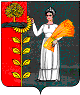 АДМИНИСТРАЦИИ СЕЛЬСКОГО ПОСЕЛЕНИЯ ДОБРИНСКИЙ СЕЛЬСОВЕТДОБРИНСКОГО МУНИЦИПАЛЬНОГО РАЙОНАЛИПЕЦКОЙ ОБЛАСТИПОСТАНОВЛЕНИЕАДМИНИСТРАЦИИ СЕЛЬСКОГО ПОСЕЛЕНИЯ ДОБРИНСКИЙ СЕЛЬСОВЕТДОБРИНСКОГО МУНИЦИПАЛЬНОГО РАЙОНАЛИПЕЦКОЙ ОБЛАСТИПОСТАНОВЛЕНИЕАДМИНИСТРАЦИИ СЕЛЬСКОГО ПОСЕЛЕНИЯ ДОБРИНСКИЙ СЕЛЬСОВЕТДОБРИНСКОГО МУНИЦИПАЛЬНОГО РАЙОНАЛИПЕЦКОЙ ОБЛАСТИПОСТАНОВЛЕНИЕот 16.12.2022гп.Добринка   № 172№п/пНаименование мероприятийДатавыполненияОтветственный за выполнение1Определить места, используемые для массового подледного лова рыбы.до 20.12.2022 Глава администрации сельского поселения Добринский сельсовет2Организовать патрулирование на водных объектах в период   ледостава в местах стихийного подледного лова рыбы.                    в период ледоставаГлава администрации сельского поселения Добринский сельсовет3В рамках месячника безопасности на водных объектах изготовить и выставить в местах несанкционированных ледовых переходов (переправ) запрещающие аншлаги с информацией: «Проход (переезд) по льду запрещен», в местах массовой рыбной ловли – «Осторожно! Тонкий лед».до 25.12.2022Глава администрации сельского поселения Добринский сельсовет4Обеспечить систематическое информирование населения о ледовой обстановке и правилах поведения на льдув периодледоставаГлава администрации сельского поселения Добринский сельсовет5Распространение памяток жителям по правилам        поведения на льду и    обеспечению безопасности на водных    объектах   в осенне-зимний период в периодледоставаГлава администрации сельского поселения Добринский сельсовет